Приложение 1Индивидуальный лист ученика __________________________________  ____ класса.По теме "В рыцарском замке»Где жили рыцари? (нужное подчеркнуть):Деревянный дом                         Замок (жилище феодала)Палатка                                        Многоэтажный домДля чего строили замки? (нужное подчеркнуть):  Для хранения богатства            Для защиты от врагов                                  Для приема гостей                      Из чего строили замки? (нужное подчеркнуть):Из кирпича                                  Из глиныИз дерева и камня                       Из соломыГде чаще всего возводили замки?(нужное подчеркнуть):На холме или высокой скале            В низинеНа открытом пространстве               В лесуЧем был окружен замок? (нужное подчеркнуть):Забором                                              Рвом с водойНичем не был окружен                     Веревкой Как можно было попасть в замок?(нужное подчеркнуть):На лодке                              Через подъемный мост                          Вплавь                                 Где рыцари могли выдержать долгую осаду?(нужное подчеркнуть):В сарае                                       В главной башне – донжонеВ амбаре                                    В трапезнойКак рыцари защищали свой замок? (нужное подчеркнуть)Сбрасывали камни и бревна на головы врагов                           Лили кипяток и горячую смолу                   Ругались                                         Осыпали врагов стреламиОпишите вооружение рыцаря 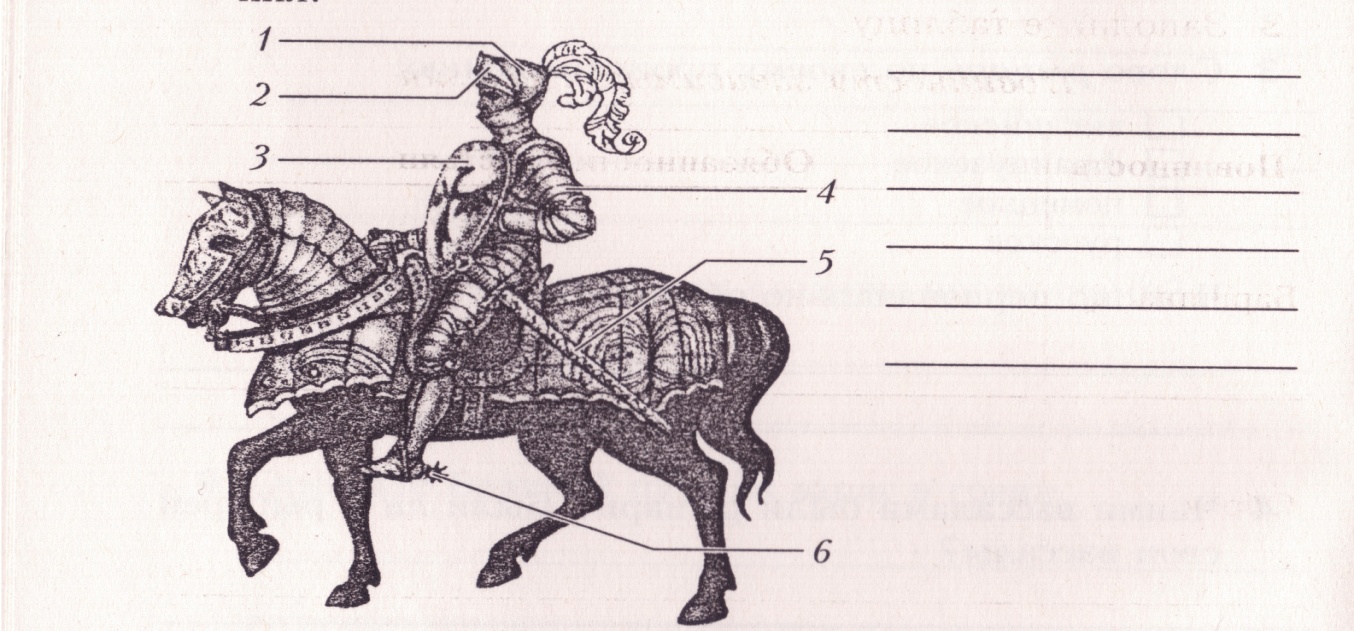 Укажите, чем занимались рыцари в мирное время (нужное подчеркнуть):Участвовали в турнирах                          ОхотилисьНичем не занимались                              СпалиУкажите, кто объявлял имена рыцарей на турнире (нужное подчеркнуть):Судьи                                                       Глашатаи (герольды)Знатные господа                                     Крестьяне